Prot. n. 1091 /C2                                                Venezia,   29/01/2015                                                                                  Ai    Dirigenti Scolastici                                                                                           delle Scuole ed Istituti Statali                                                                                           di ogni ordine e grado                                                                                           della Provincia                                                                                          LORO SEDI                                                                                  Alle OO.SS. Scuola                                                                                            LORO SEDI                                                                                   All’ U.R.P.  -  SEDEOggetto:  Permessi retribuiti per il Diritto allo studio Personale Docente, Educativo ed                 A.T.A. -  Anno 2015   -  Graduatorie   Provinciali  Provvisorie   Art. .I.R.                10/11/2014.              Con la presente si inviano alle SS.LL. le  Graduatorie   Provinciali  provvisorie  riguardanti   l’ oggetto; si comunica, inoltre, che le stesse sono pubblicate in data odierna all’ Albo dello scrivente Ufficio e sul sito http://www.istruzionevenezia.it.                                                                                     Gli interessati possono presentare motivato reclamo, in carta semplice, indirizzato, come previsto dall’ art. 9 del C.I.R. 10/11/2014, all’ Istituzione Scolastica presso la quale la domanda è stata presentata, entro il 3 febbraio 2015.                    Istruzioni più dettagliate sono state inviate  dall’ U.S.R. – Ufficio III° a tutte le Scuole con nota prot. n. 1006/C2 del 28/01/2015.            Si invitano le SS.LL. a notificare, con tutte le modalità ritenute idonee, la presente nota al personale scolastico interessato.                                                                                                                  Fto  IL DIRIGENTE	     Domenico MARTINO_______________________________________________________________________             USR VENETO – Ufficio VII  Ufficio scolastico di Venezia – tel. 041/2620901	e-mail usp.ve@istruzione.it – PEC: uspve@postacert.istruzione.it		                                                          http://www.istruzionevenezia.it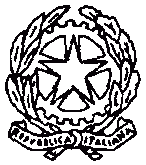 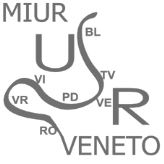 MINISTERO DELL’ISTRUZIONE, DELL’UNIVERSITÀ E DELLA RICERCAUFFICIO SCOLASTICO REGIONALE PER IL VENETODIREZIONE GENERALEUfficio VII - Ufficio scolastico di VeneziaVia L. A.Muratori, 5 – 30173 Ve-Mestre codice fiscale 80011290279